ПроЄкт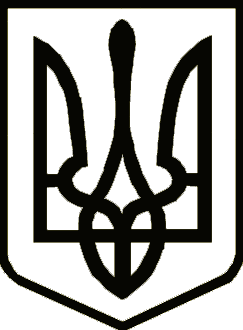 УкраїнаНІЖИНСЬКА РАЙОННА РАДА  НІЖИНСЬКОГО РАЙОНУЧЕРНІГІВСЬКОЇ ОБЛАСТІ РІШЕННЯ(п’ята сесія восьмого скликання)26 квітня 2021 року							м. НіжинЗ метою забезпечення жителів Чернігівщини якісною питною водою та керуючись статтями 26, 59, 60 Закону України «Про місцеве самоврядування в Україні», Ніжинська районна рада Ніжинського району Чернігівської області вирішила: 1. Звернутись до Чернігівської обласної ради та Чернігівської обласної державної адміністрації щодо необхідності розроблення та прийняття Чернігівською обласною радою Програми «Питна вода» спрямованої на забезпечення населення якісною питною водою (Звернення додається).2.  Голові Ніжинської районної ради Ніжинського району направити Звернення до Чернігівської обласної ради та Чернігівської обласної державної адміністрації.Голова районної ради		                          Анатолій КРАСНОСІЛЬСЬКИЙ